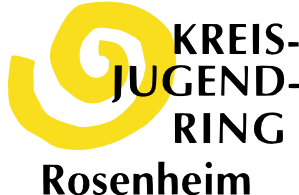 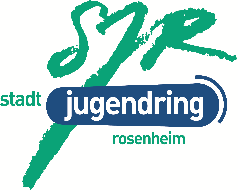 Anmeldung zum Juleica-Grundkurs 22.-24. Sept und 10.- 11. Nov. 2023
Modul Prävention sexuelle Gewalt extern (Termin: noch offen)_________________________________________________________________________________________________________Name:	…………………………………….	Vorname:	………………………… 	geb. am:	……………………Straße: …………………………….……..…	PLZ: ……………	Ort:…………………..………...………………..Telefon: …………………………….….…..	Email:……………………..……………….………………….........	 (bitte unbedingt leserlich ausfüllen)Tel. im Notfall: …………………….……….	Ansprechpartner: …………………………………………………..Krankenkasse: ……………………………...	Hausarzt: ……………………………………………….  Teilnehmer:in ernährt sich vegetarisch / vegan (nichtzutreffendes bitte streichen)
  sonst. Besonderheiten bei der Ernährung: …………………………………………………………  Teilnehmer:in darf frei Schwimmen.         Teilnehmer:in ist Nichtschwimmer.   Teilnehmer:in hat keine gesundheitlichen Einschränkungen  Teilnehmer:in hat alle erforderlichen Impfungen (z.B. Wundstarrkrampf, etc.)  Bei Teilnehmer:in sind folgende gesundheitliche Einschränkungen zu beachten:     (Allergien, Krankheiten, regelmäßige Einnahme von Medikamenten etc.)…………………………………………………………………………………………….........  Teilnehmer:in ist bereits bzw. will in folgendem Bereich / Jugendverband tätig sein:     .....................................................................................................................................…. ______________________________________________________________________________________________________________________Hiermit melde ich mich bzw. mein Kind verbindlich zur Maßnahme an. 
Die Teilnahmebedingungen habe ich zur Kenntnis genommen und stimme der Datenschutzerklärung zu.Ich möchte in den Verteiler für den SJR-Info-Service aufgenommen werden   Ja                Nein_________________	________________________________	 __________________________________________Ort / Datum		                                  Unterschrift Teilnehmer:in                                               bei Minderjährigen Unterschrift Erziehungsberechtigte Bitte zurück schicken an: Stadtjugendring Rosenheim, Rathausstr. 24, 83022 Rosenheim, oder info@stadtjugendring.deAnmeldeschluss: 14.07.23Anmelde- und Teilnahmebedingungen Juleica-Grundkurs 2023(für Teilnehmer:innen / nicht mitschicken)Juleica- Grundkurs:  Anbieter: SJR –Rosenheim in Kooperation mit dem Kreisjugendring Rosenheim1 WE - Beginn:	Freitag, 22.09. um 17.00 Uhr  	 Ende: Sonntag, 24.09. zwischen 15.00 und 16.00 Uhr Ort:		Gästehaus Wendlerhof, Edlingerstr. 61, 83071 Baierbach2 WE - Beginn:	Freitag, 10.11. um 17.00 Uhr  	 Ende: Sonntag, 12.11. zwischen 15.00 und 16.00 UhrOrt:			Gästehaus Wendlerhof, Edlingerstr. 61, 83071 BaierbachModul Prävention sexuelle Gewalt: Termin noch offen Notfalltelefon vor Ort:  08031-94138-21Teilnahmebeitrag:  50,-€ Erst nach Erhalt der Anmeldebestätigung überweisenDie Anmeldung ist erst vollständig, wenn die Teilnahmegebühr überwiesen wurde.Mitbringen: - Bettwäsche - Kopfkissenüberzug, Deckenüberzug und Laken 
   (Schlafsäcke sind aus hygienischen Gründen nicht erlaubt), 
- Handtücher und Waschzeug, 
- Hausschuhe, 
- Bequeme Kleidung, evtl. Ohrstöpsel (für einen ungestörten Schlaf)Getränke:	- Kaffee, Tee und Wasser sind im Preis inbegriffen
- andere Getränke (im Rahmen des Jugendschutzgesetzes) können zum Selbstkostenpreis erworben werden. 
- Hochprozentiger Alkohol wird nicht geduldet.Bitte rechtzeitig Bescheid geben, falls Teilnehmer:in erkrankt, denn dann kann evtl. jemand von der Warteliste diesen Platz einnehmen!!!Bei kurzfristigem Rücktritt von der Anmeldung kann der Teilnahmebeitrag leider nicht mehr rückerstattet werden.1.  	Die Anmeldung ist nur wirksam bei Verwendung des Anmeldeformulars, das im SJR erhältlich ist und welches - wenn Jugendliche noch nicht volljährig sind - von den Erziehungsberechtigten unterschrieben werden muss.2.	Ein Anspruch auf Teilnahme entsteht erst, wenn der Teilnahmebeitrag entrichtet wurde. 3.	Bei Rücktritt von einer Maßnahme -gleichgültig aus welchen Gründen - werden die tatsächlich angefallenen Kosten berechnet. Die Abmeldung muss schriftlich erfolgen.4.  Keine Ausfallgebühr entsteht, wenn der frei gewordene Platz von einem anderen geeigneten Teilnehmer übernommen wird.5.  Alle Teilnehmer:innen werden vom SJR bei der Versicherung des Bayerischen Jugendrings gegen Unfall (ausgenommen Zahnschäden) und Haftpflicht versichert.6. Während jeder Veranstaltung sind die Betreuer:innen bevollmächtigte Vertreter des Veranstalters. Sie nehmen die Aufsichtspflicht wahr und sind berechtigt, einzelne Teilnehmer:innen von der weiteren Teilnahme an der Maßnahme auszuschließen, wenn durch sie das Gelingen der Veranstaltung ernstlich gefährdet ist. Die Kosten für eine vorzeitige Rückführung werden den Erziehungsberechtigten in Rechnung gestellt. 7. 	Allen Teilnehmer:innen ist die volle Teilnahme an allen Programmpunkten der Maßnahme gestattet, wenn nicht schriftlich von Seiten der Erziehungsberechtigten ein Verbot ausgesprochen ist und dies den Veranstaltern rechtzeitig mitgeteilt wurde.8.  Der Veranstalter und Leiter:innen sind bei Anmeldung und bei Fahrtantritt von eventuellen Krankheiten, Allergien oder Gebrechen der Teilnehmer:innen in Kenntnis zu setzen. Die Teilnahme erfolgt in solchen Fällen auf eigene Gefahr. Der Veranstalter kann bei Bekannt werden der Krankheit oder des Gebrechens die Teilnahme auch nach erfolgter Bestätigung ablehnen. Nr. 4. und. 5. gelten in einem solchen Fall entsprechend.9.  Sofern sich ein:e Teilnehmer:in ohne Absprache vom Gelände bzw. Ort der Maßnahme entfernt, kann keine Haftung übernommen werden. Ebensolches gilt für den Fall eines Diebstahls am Veranstaltungsort, auch hier kann keine Haftung übernommen werden.10.	Der Veranstalter kann die Maßnahme bei Unterschreitung der Mindestteilnahmezahl oder aus sonstigen wichtigen Gründen ausfallen lassen. Bei Absage der Veranstaltung wird der bisher geleistete Teilnahme- oder Anzahlungsbetrag zurückerstattet. Weitere Ansprüche bestehen nicht.11.	Die Verarbeitung personenbezogener Daten der Teilnehmer:innen werden erfolgt nach Art. 6 Abs. 1 DSGVO. 	Ausführliche Datenschutzerklärung unter: www.stadtjugendring.de12.	Teilnehmer:innen bzw. Eltern oder Erziehungsberechtigte erklären sich damit einverstanden, dass Fotos, die während der Maßnahmen gemacht werden, ausschließlich zu Dokumentations- und Öffentlichkeits-arbeitszwecken benutzt werden dürfen. Fotos werden nicht an Dritte weitergegeben.                        .